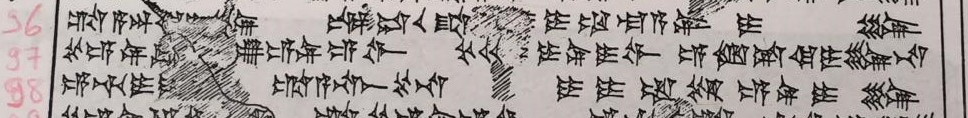 İlgili metnin 95-98 satırları arasının;transkripsiyon ve tercümesinin yapılmasımetinde geçen sözcük ve fiillerin gramer analizinin yapılması.